p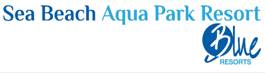 Dear Valued Guest Thank you for choosing our resort as a destination of your vacation  Please allow us to share with you our Hard All-Inclusive Package especially created for your convenience What is included?Breakfast Cascade&Panorama From 7.00 A.M Till 10.00 A.MLate BreakfastFrom 10.00 A.M Till 12.00 P.MServed Continental breakfast at Beach Bar And Aqua ParkLunch Cascade & PanoramaFrom 12:30 Till 15:00Snacks Snacks at the Beach Food Courtand in the Aqua ParkFrom 12:30 Till 17:00 Ice Cream From 12.30.Till 15.00( at the Beach Bar )During dinner in Panorama restaurant
Tea TimeFrom 16:00 Till 17:00 (Arena Food court)Dinner Cascade &PanoramaFrom18:30 Till 21:00Late dinner from 23:00 till 1:00 in Arena food court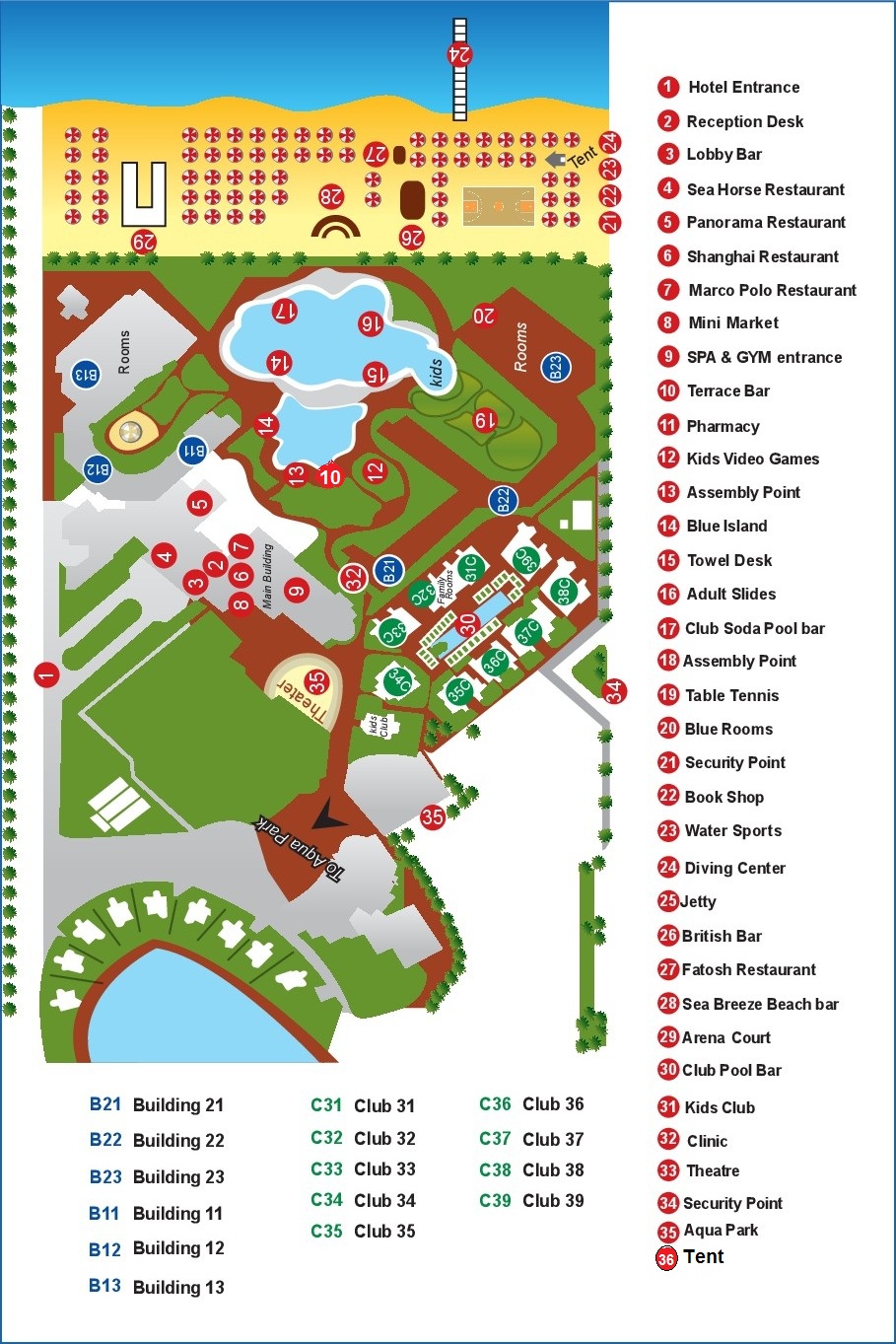 Restaurants a la carteOne week stay includes one dinner in a la carte restaurant (Italian “Tuscany”, Indian “Taj Mahal or Grill Barbecue. Prior reservation is done by Guest Relation.Vegetarians& Food allergicFor those who are vegetarians and those who has food allergy for any food items please contact Guest Relation, Front Office desk or Food and Beverage ManagerBeveragesTerrace Bar from 10.00 A.M till 23.00 Beach Bar from 10.00 A.M till 02:00Aqua Park Bar from 10.00 A.M till 17:00Club Bar from 10:00 till 17:30Pool Bar From 10:00 till 17:30Pasha coffee shop (Extra charge )Lobby Bar served 24 hours (Extra charge )Mineral water, soft drinks, juices, tea, coffee, local spirits, local beer (All beverages are served in glasses)Items are not includedB Bar on the beach, Espresso, Cappuccino, fresh Juices, Turkish coffee, Shisha, Imported spirits, Any drinks by bottles, Mini bar, Room Service, Telephone, House doctor, Diving center, water sports,  games, billiardtable, Spa, Sauna, Jacuzzi, Massage, Hairdresser and Beauty salon, Photographer , Laundry, shopsTelephone DirectoryReception & Operator                                                  0Guest relation                                                               5Concierge                                                                     4Housekeeping                                                             7017Clinic     through reception    0                          limousine service: available at the lobby extra charge MEDICAL SERVICE:Doctor is available on call 24 hours call the operator (0), charges excluding the medicines, depends on guest medical insurance.DIVING CENTRE & AQUA CENTRELocated at beach area, open daily from 9:00 till 17:00Internet –free of charge in hotel area ANIMATION & ACTIVITIESMorning activities:Daily animation activities from10.00 till17.00hrAerobics, water gym, beach volleyball, stretching, dancinglessons, tournaments and other animation programsKIDS CLUBfrom  10:00 to 13:00 AND from 15:00 to 17:00GYM“Rock” from  09:00 to 13:00 AND from 15:00 to  19:00Evening activities:Mini disco & animation show from 20.30till 23:00A Q U A   P A R KSlides are operating DAILY FROM 10:00 Am till 13:00 andfrom 15:00 till 17:00Please follow the Aqua Park rules & make this adventure Safe for You & Your childrenTel: (20)  +2 0111 6937 222/333/ 444/ 666  -   Fax: +2 069 3710276E-mail: info@seabeachaquaparkssh.comWeb:  www.seabeachaquaparkssh.comWAKE-UP CALLDial “0” for OperatorTo call room to room, dial 8 then the room numberR E C E P T I O NCheck-in time 14.00    Check-out time 12.00PMLate check out charge (upon availability on departure day)Single room   double roomtripleroomfrom 13:00 till 15 including lunch                     15$                 20$                       30$from 13:00 till 18 including lunch                     20$                 30$                         40$from 13:00 till 22 including lunch                     25$                  40$                        50$and dinner SAFE DEPOSIT BOX:Available in all rooms free of charge.The Management is not responsible for the loss ofany articles which have not BEEN LOCKED in the safe box.KEY SYSTEM:The key card is a power saver; it should be inserted in the slot next to your front door to connect the power.We reserve the right to charge for LOST CARD $ 05.00 per room key card.BEACH TOWELS:In case of losing towel card you will be charged $10.00 per card. Please take your towels from Towel Center & get your towel card back before leaving.YOUR BRACELET:Return your bracelet back to the reception on your departure day maximum by 12.00 Non time $10.00 charge for lost bracelet. Torn bracelet can be changed for free.BANK: Cash machine is located in the lobby areaimportant: in case you have any kind of allergy, please inform our front  desk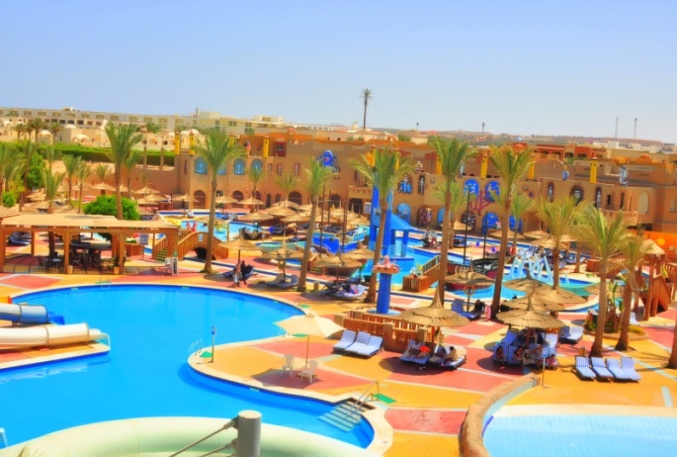 I M P O R T A N T    NOTEDO NOT PAY CASH IN ANY OUTLETS!All checks for extras must be signed to your room account and tobe paid at the Reception one day prior to the check-outFor your safety, footwear is advised for stepping into the open Sea, forbidden to touch the corals or step on them or take shells orcoral and feed fishSwimming pool operation hours from 8.30 till sun set, children to be supervised by parents& Swimming after sun set is forbiddenWater Pipe is not allowed in hotel roomsALL INCLUSIVE IS VALID FROM 10.00 Am - 00.00 Midnight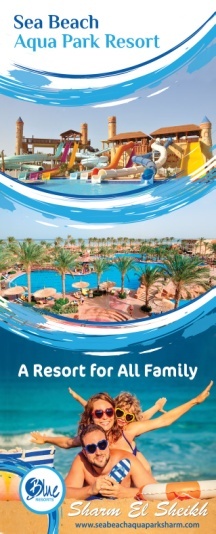 